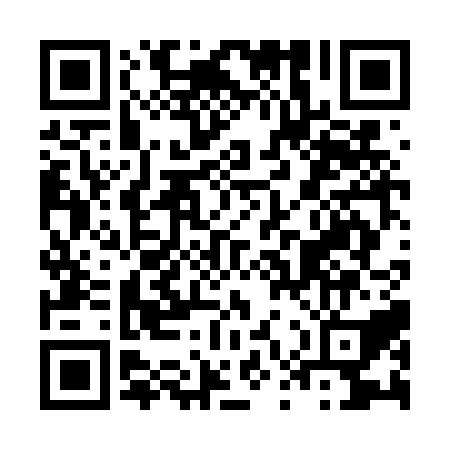 Prayer times for Aghbargai Kili, PakistanWed 1 May 2024 - Fri 31 May 2024High Latitude Method: Angle Based RulePrayer Calculation Method: University of Islamic SciencesAsar Calculation Method: ShafiPrayer times provided by https://www.salahtimes.comDateDayFajrSunriseDhuhrAsrMaghribIsha1Wed4:085:3712:193:587:018:302Thu4:075:3612:193:587:028:313Fri4:065:3512:193:587:038:324Sat4:055:3412:193:587:048:335Sun4:035:3312:183:587:048:346Mon4:025:3212:183:587:058:357Tue4:015:3112:183:587:068:368Wed4:005:3112:183:587:068:379Thu3:595:3012:183:587:078:3810Fri3:585:2912:183:587:088:3911Sat3:575:2812:183:587:088:4012Sun3:565:2812:183:587:098:4113Mon3:555:2712:183:587:108:4214Tue3:545:2612:183:587:108:4315Wed3:535:2612:183:587:118:4416Thu3:525:2512:183:587:128:4517Fri3:515:2412:183:587:128:4618Sat3:505:2412:183:587:138:4719Sun3:495:2312:183:587:148:4820Mon3:495:2312:183:587:148:4921Tue3:485:2212:183:587:158:4922Wed3:475:2212:193:587:168:5023Thu3:465:2112:193:587:168:5124Fri3:465:2112:193:587:178:5225Sat3:455:2012:193:587:188:5326Sun3:445:2012:193:587:188:5427Mon3:445:2012:193:587:198:5528Tue3:435:1912:193:587:198:5629Wed3:435:1912:193:597:208:5630Thu3:425:1912:193:597:218:5731Fri3:425:1812:203:597:218:58